«УТВЕРЖДЕН» уполномоченной национальной организацией 27.02.2017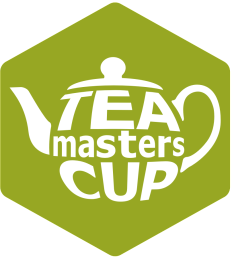 ТЕХНИЧЕСКИЙ РЕГЛАМЕНТTEA MASTERS CUP RUSSIAВ КАТЕГОРИИ «МАСТЕРСТВО ЧАЙНОЙ КОМПОЗИЦИИ»Москва, КВЦ «Сокольники»2-4 марта 2017 годаОБЩИЕ ПОЛОЖЕНИЯНастоящий Технический регламент (далее ТР) определяет правила и условия  проведения Национального отборочного этапа Tea Masters Cup Russia (далее TMC Russia) в категории «Мастерство чайной композиции».Соревнования проводится 2-4 марта 2017 года, в КВЦ «Сокольники», в рамках Russian Coffee&Tea Industry Event, в соответствии с новой редакцией правил, утвержденной 14-го декабря 2016 года Советом директоров ТМС (опубликованы на www.teamasterscup.ru).Организатор соревнований – журнал «Кофе и Чай в России».  Условия участия мастеров в соревновании определяются решениями Оргкомитета TMC Russia, сформированного организатором.  Оргкомитет предоставляет возможность проживания  иногородним мастерам, занявшим первые места в региональных отборочных соревнованиях в течении 2-х суток. Схема пространства для соревнования, с индикацией соответствующих зон, указана в Приложении №1, являющееся  неотъемлемой частью настоящего ТР.В зоне выступлений располагаются 2 стола для попеременных выступлений мастеров. Параметры каждого стола: высота от 75 до 90 см, размер столешницы: 60 см ширина, 120 см длинна.Организатором соревнований обеспечивают пространство для соревнований следующими видами оборудования:холодильник (расположен в зоне подготовки)водопроводный кран (расположен в зоне подготовки)бойлер Marco (расположен в зоне выступлений)чайник Bonavita с регулируемыми параметрами (расположен в зоне выступлений)ступки (расположены в зоне подготовки)терка (расположена в зоне подготовки)разделочные доски (расположены в зоне подготовки)ножи (расположены в зоне подготовки)звуковоспроизводящее устройство экран Соревнования проводятся в один этап (мастера подают и представляют обе композиции в течении 15 минут).График соревнований указан в Приложении №2, являющееся  неотъемлемой частью настоящего ТР.Состав судейской коллегии указан в Приложении №3, являющееся  неотъемлемой частью настоящего ТР.Мастера готовят 5 композиций, каждый напиток готовится и подается пяти судьям. Все мастера имеют равный доступ во все зоны пространства для соревнований, за исключением технической зоны, судейской комнаты и зоны вступлений. В зоне выступлений мастера могут находиться только в ходе подготовки непосредственно перед своим выступлением, в ходе своего выступления и для уборки места после своего выступления. Мастера могут подходить к столу для выступлений только из зоны подготовки, через ближайший к нему выход.Использование открытого огня запрещается.УСТАНОВЛЕННЫЕ ОБЯЗАТЕЛЬНЫЕ ТРЕБОВАНИЯ Для приготовления «Организаторской композиции» мастерам на выбор предоставляется 3 вида кенийского чая. Для приготовления «Организаторской композиции» мастера обязаны использовать воду, предоставленную ОргкомитетомДля подготовки (нагрева) воды при приготовлении «Организаторской композиции» мастера обязаны использовать только оборудование, предоставленное Оргкомитетом и расположенное в зоне выступлений (любое из 2-х, указанных в п.8 настоящего ТР)«Организаторская композиция» должна быть приготовлена с кенийским колоритом, для чего могут быть использованы любые компоненты в любой комбинации из следующего списка. Все эти компоненты предоставляются Организатором и находятся в Зоне подготовки»:молокосливкимедсахар-песоккристаллический сахаргвоздика (бутоны)черный перец (горошек)корица (кусочки коры)тарталеткикукурузные снекиарахисовая пастатворожный сырклубничное вареньеваренье из фейхоаинжирный джемголубикаклюкваэстрагонтимьянфиникиИспользование любых других компонентов, кроме предложенных Организатором, запрещается. Для подачи «Организаторской композиции» должна быть использована следующая посуда, расположенная в зоне подготовки:сервиз, предоставленный Оргкомитетомподносы, предоставленные ОргкомитетомДля подачи «Организаторской композиции» могут быть использованы, расположенные в зоне подготовки:чайный ложкидесертные вилкирозетки для соусабумажные подкладкиПосле своего выступления мастера обязаны (в случае необходимости/занятости волонтера) помыть использованное оборудование, посуду и т.п., предоставленное Оргкомитетом. 